باسمه تعالی                                                                                          نام ونام خانوادگی ........................                                                                                                               کلاس ............./.................      مدرسه ی راهنمایی نمونه دولتی دکتر ایوب آزاد حسینی                   نام دبیر :......................................     امتحان ترم اول پایه نهم سال تحصیلی 96/95                   شماره :...............................              تاریخ 11/10/95                                                                                                               درس : علوم تجربی                          زمان : 60 دقیقه     باسمه تعالی                                                                                          نام ونام خانوادگی ........................                                                                                                               کلاس ............./.................      مدرسه ی راهنمایی نمونه دولتی دکتر ایوب آزاد حسینی                   نام دبیر :......................................     امتحان ترم اول پایه نهم سال تحصیلی 96/95                   شماره :...............................              تاریخ 11/10/95                                                                                                               درس : علوم تجربی                          زمان : 60 دقیقه     1-جاهای خالی را با کلمه ی مناسب کامل کنید الف) گاز ...............................مانع رسیدن اشعه ی فرا بنفش خورشید به زمین می شودب) عنصری فلزی ..........................خواصی شبیه به سدیم دارد.ج) حل شدن نمک ها درآب سبب تغییر در خواص ...............................آب می شود د) در صورتی که  مسیر حرکت جسمی ......................باشد ،مقدار مسافت طی شده وجابجایی برابرند.12-گزینه صحیح را علامت بزنید1-2)نیروی اصحکاک به کدام عامل بستگی ندارد؟الف) جرم دو جسم            ب) میزان زبری وصافی دو جسم             ج) مسافت  دو جسم          د)جرم ومسافت دو جسم2-2)کدام هیدرو کربن نقطه جوش بیشتری دارد؟الف) C5H12                                    ب) C7H16                                ج)  C9H20                         د)  C20H423-2) کدام دو عنصر با هم در یک گروه قرار دارند الف)   و                   ب)     و                              ج)  و                       د)   و  4-2) بین کدام دو اتم زیر پیوند کوالانسی برقرار می شود الف) F – Na                      ب)   Cl -  Na                           ج)  F – O                           د)  Mg – O 5-2) در کدام پدیده ، نیتروژن موجود در جو زمین را برای موجودات زنده قابل استفاده می کند الف) زلزله وسونامی                ب) رعد وبرق                                    ج) نورخورشید                      د) وزش بادهای شدید6-2) هواپیمایی روی باند فرودگاه به حرکت در می آید و پس از 20 ثانیه به سرعت 200متر برثانیه رسیده وبه پروازدرمی آید شتاب آن چند متر بر مجذور ثانیه است الف) 10                                 ب) 10-                                            ج) 1/0                                     د) 01/05/13- در متن زیر دو غلط علمی وجود دارد آنها را مشخص وصحیح کلمات را بنویسید پلاستیک هایی که از نفت خام تهیه می شوند گران قیمت هستند وعمر طولانی دارند واستحکام پایینی دارند این ویژگی ها به ویژه ماندگاری پلاستیک ها سبب شده است که سبک زندگی ما براساس مصرف پلاستیک طراحی شود14- یک  والیبالیست برای دفاع روی تور باید در جا بپرد چه چیزی باعث پرش والیبالیست به سمت بالا می شود 15- دو مورد از کاربرد گاز کلر را برای نازنین بگویید 1....................................................................................                        2...................................................................16-در واکنش میان فلز ونافلز ا لف) کدام عنصر الکترون می دهد وکدام عنصر الکترون می گیرد......................................................................................... ب) کدام عنصر تبد یل به کاتیون وکدا م عنصر تبدیل به آنیون می شود ..............................................................................ج) علت گرفتن یا از دست دادن الکترون چیست؟..................................................................................................................5/1                                           صفحه ی دوم امتحان ترم اول پایه نهم                                            صفحه ی دوم امتحان ترم اول پایه نهم 7- فرمول مولکولی اتن (C2H4 ) می باشد الف)پیوند کوالانسی آن را رسم کنید ب) هر اتم کربن  با کربن دیگرچند پیوند  کوالانسی تشکیل می دهد ...........................................ج) هر اتم هیدروژن چند پیوند کوالانسی تشکیل می دهد.....................................................18- فلز منیزیم (Mg) به حالت آزاد در طبیعت یافت نمی شود اما به صورت یون منیزیم +2 (Mg) د رترکیب هایش  یافت می شود به نظر شما عنصر منیزیم پایدارتر است یا یون منیزیم چرا؟19- یک هواپیما با سرعت ثابت در ارتفاع معینی در حال پرواز است الف) مشخص کنید هر فلش کدام نیرو را نشان می دهد؟ب) چه هنگام ارتفاع هواپیما زیاد می شود5/110- چرا اسکی بازان از چوب های اسکی صیقلی استفاده می کنند 5/0دانش آموزان عزیز نوشتن فرمول در حل مسائل الزامی است 10- شخصی با دوچرخه در مدت 2 دقیقه از نقطه A به نقطه B وتا نقطه C رفته واز همان مسیر به محل A باز می گرددالف) مسافت طی شده چقدر است ؟ب) جابجایی او در کل مسیر چقدر است ؟ ج) تندی او  را محاسبه کنید ؟75/111-یوز پلنگ ایرانی می تواند سرعت خود را در مدت 2 ثانیه به حدود Km/h 72 برساند شتاب متوسط یوزپلنگ چند M/S2 است ؟25/112- در شکل زیر شتاب جسم  M/S2 4 است جرم جسم چند کیلوگرم است دختر گلم در تمام لحظات زندگیت خدا را به یاد داشته باش1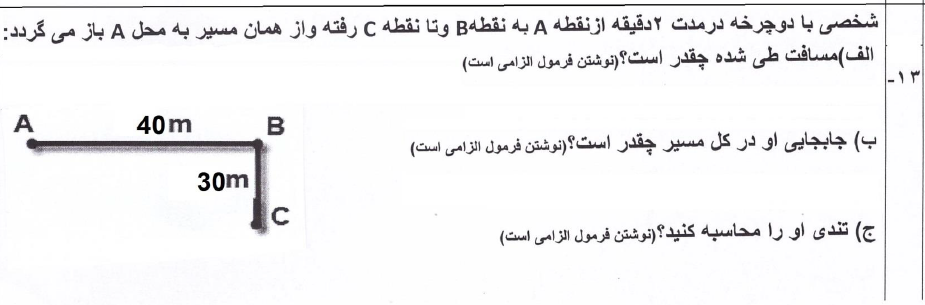 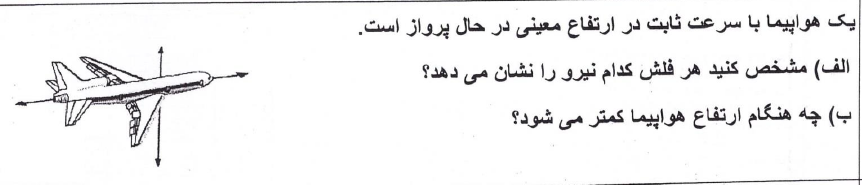 